DRP.5502.1.2023.ASLISTA ZAWODÓW I SPECJALNOŚCI,                            Z UWZGLĘDNIENIEM KWALIFIKACJI                           I UMIEJĘTNOŚCI ZAWODOWYCH, NA KTÓRE ISTNIAŁO ZAPOTRZEBOWANIE NA LOKALNYM RYNKU PRACYw 2022 roku                                                    Wyszków, kwiecień 2023Niniejsza lista zawodów i specjalności, z uwzględnieniem kwalifikacji i umiejętności zawodowych, na które istniało zapotrzebowanie na lokalnym rynku pracy, zgodnie                                    z klasyfikacją zawodów i specjalności, została opracowana na podstawie § 66 ust. 1 rozporządzenia Ministra Pracy i Polityki Społecznej z dnia 22 maja 2014 r. w sprawie szczegółowych warunków realizacji oraz trybu i sposobów prowadzenia usług rynku pracy
(Dz. U. z 2014 r., poz. 667) z wykorzystaniem:strategii rozwoju województwa,wyników analiz ofert pracy zgłaszanych przez pracodawców krajowych oraz informacji o wolnych miejscach pracy, zamieszczanych w prasie i Internecie, wyników analiz i prognoz rynku pracy oraz badań  popytu na pracę, kwalifikacje i umiejętności zawodowe, w tym monitoringu zawodów deficytowych 
i nadwyżkowych, prowadzonych przez samorząd województwa i samorząd powiatu,zgłoszeń pracodawców, organizacji pracodawców i organizacji związkowych,wyników analiz skuteczności i efektywności zakończonych szkoleń. STRATEGIA ROZWOJU REGIONALNEGO.Strategia Rozwoju Województwa Mazowieckiego do roku 2030 Innowacyjne Mazowsze.Strategia Rozwoju Województwa Mazowieckiego do 2030 roku zakłada ułatwienie dostosowywania się mieszkańców województwa do wymogów rynku pracy. Powyższa strategia zakłada wdrażanie programów reorientacji zawodowej dla osób poszukujących pracy oraz zagrożonych bezrobociem, jak też odchodzących z rolnictwa. Wspierane powinny być postawy przedsiębiorcze i samozatrudnienie. Osoby w wieku przedemerytalnym powinny móc skorzystać z rozwiązań ułatwiających pozostanie na rynku pracy, zaś młodzieży należy ułatwiać wejście na ten rynek, w tym poprzez wsparcie staży w przedsiębiorstwach.	W realizacji rozwoju potencjału społecznego, zasobu stanowiącego ważny czynnik przewagi konkurencyjnej Mazowsza dużą rolę odgrywają działania Powiatowych Urzędów Pracy. Szkolenia organizowane przez urzędy pracy dla osób bezrobotnych bywają niejednokrotnie jedyną szansą na zdobycie nowych umiejętności oraz znalezienie zatrudnienia. Celem szkolenia bezrobotnych jest reagowanie na zmieniające się potrzeby rynku pracy oraz dostosowanie kwalifikacji bezrobotnych do tych potrzeb. Szkolenie może oznaczać przyuczenie do zawodu, przekwalifikowanie, podwyższenie kwalifikacji zawodowych lub naukę umiejętności poszukiwania i uzyskania zatrudnienia. Szkolenie osób bezrobotnych ma przede wszystkim na celu ułatwienie powrotu na rynek pracy. Stanowi także formę pomocy, która ma zwiększyć szanse na znalezienie pracy lub samozatrudnienie.  Profesjonalne wsparcie doradców zawodowych i dostęp do informacji zawodowej wpływa korzystnie na postawę oraz motywację beneficjentów do aktywnego uczestnictwa w rynku pracy.Strategia Rozwiązywania Problemów Społecznych w Powiecie Wyszkowskim na lata  2016 – 2025.	Do zadań samorządu powiatu w zakresie polityki rynku pracy należy opracowanie
i realizacja programu promocji zatrudnienia oraz aktywizacji lokalnego rynku pracy stanowiącego część powiatowej strategii rozwiązywania problemów społecznych, o której mowa w odrębnych przepisach. Strategia Rozwiązywania Problemów Społecznych
w Powiecie Wyszkowskim na lata 2016-2025 została przyjęta Uchwałą Nr XVIII/121/2016 Rady Powiatu w Wyszkowie z dnia 27 stycznia 2016 roku.Przeciwdziałanie bezrobociu jest jednym z najważniejszych celów działania powiatu wyszkowskiego. Rozmiar zjawiska bezrobocia, jego skutki i istota problematyki z nim związanej rodzi priorytetową potrzebę przeciwdziałania jego powstawaniu. Podstawowe narzędzia i możliwości związane z przeciwdziałaniem zjawisku bezrobocia są dostępne dla właściwych organów samorządu terytorialnego, ale również dla społeczności lokalnych. Łagodzenie skutków bezrobocia jest trudnym i długotrwałym przedsięwzięciem, które wymaga współpracy wielu instytucji, firm, organizacji pozarządowych oraz samorządów. Poprzez pojęcie walki z bezrobociem należy rozumieć tworzenie nowych miejsc pracy, a tym samym zapobieganie ubóstwu lokalnej społeczności.	Program Promocji Zatrudnienia oraz Aktywizacji Lokalnego Rynku Pracy określa zadania kierowane do: osób bezrobotnych znajdujących się w szczególnie trudnej sytuacji na rynku pracy oraz pracodawców i pracowników Powiatowego Urzędu Pracy w Wyszkowie. Głównym zadaniem Programu jest wyznaczenie priorytetowych działań, które zmierzałyby do zwiększenia stopnia zatrudnienia i aktywności zawodowej osób bezrobotnych, a co za tym idzie do poprawy sytuacji na lokalnym rynku pracy. Strategia Rozwiązywania Problemów Społecznych w Powiecie Wyszkowskim na lata 2016-2025 wskazuje kierunki działań, które pozwolą osiągnąć założone trzy CELE STRATEGICZNE:CEL STRATEGICZNY 1: Zwiększenie poczucia bezpieczeństwa społecznego,CEL STRATEGICZNY 2: Zwiększenie jakości oraz dostępności systemu ochrony zdrowia
w PowiecieCEL STRATEGICZNY 3: Zmniejszenie poziomu bezrobocia oraz aktywizacja społeczna i gospodarcza mieszkańców Powiatu.W ramach Celu strategicznego 3 zostało wskazanych 7 celów operacyjnych:Cel operacyjny 1: Wspieranie osób poszukujących pracy,Cel operacyjny 2: Podniesienie stopnia świadomości dotyczącej możliwości na rynku pracy,Cel operacyjny 3: Niwelowanie skutków zjawiska bezrobocia długotrwałego oraz zjawiska dziedziczenia bezrobocia,Cel operacyjny 4: Podniesienie poziomu aktywizacji zawodowej osób pobierających świadczenia społeczne,Cel operacyjny 5: Przyciągnięcie inwestora zewnętrznego,Cel operacyjny 6: Wspieranie osób prowadzących oraz zakładających działalność gospodarczą,Cel operacyjny 7: Aktywizacja społeczno – zawodowa osób starszych
i niepełnosprawnych.WYNIKI ANALIZ OFERT PRACY ZGŁASZANYCH PRZEZ PRACODAWCÓW   KRAJOWYCH ORAZ INFORMACJI  O WOLNYCH MIEJSCACH PRACY, ZAMIESZCZANYCH W PRASIE I INTERNECIE.Analiza ofert pracy zgłaszanych przez pracodawców krajowych      W 2022 roku Powiatowy Urząd Pracy w Wyszkowie pozyskał 2002 wolne miejsca pracy w 209 zawodach. Poniższa tabela przedstawia stanowiska pracy, 
na które istniało zapotrzebowanie na lokalnym rynku pracy.                        Wykaz ofert pracy według zawodów i specjalności za okres                                                                                                                  od 01.01.2022 r. do 31.12.2022 r.Biorąc pod uwagę oferty pracy, którymi dysponował Powiatowy Urząd Pracy 
w Wyszkowie w 2022 roku, należy stwierdzić, iż największa liczba ofert jaka wpłynęła do tut. Urzędu dotyczyła osób posiadających kwalifikacje lub staż pracy w następujących zawodach  
i specjalnościach:        Analiza informacji o wolnych miejscach pracy zamieszczanych w prasie.Powiatowy Urząd Pracy w Wyszkowie gromadził informacje o wolnych miejscach pracy zamieszczanych w 2022 roku przez pracodawców w lokalnej prasie – „NOWYM WYSZKOWIAKU” i „WYSZKOWIAKU”. Z informacji tych wynika, iż pracodawcy samodzielnie poszukiwali następujących pracowników:        Analizując powyższe dane należy stwierdzić, iż pracodawcy zgłosili we własnym zakresie w prasie lokalnej największą ilość ofert, które dotyczyły osób posiadających kwalifikacje 
w następujących zawodach: Informacje o ofertach pracy zamieszczane w prasie, świadczą o tym, iż na lokalnym rynku pracy poszukiwani są przede wszystkim pracownicy z branży transportowej, handlu oraz branży budowlanej.WYNIKI ANALIZ I PROGNOZ RYNKU PRACY ORAZ BADAŃ POPYTU NA PRACĘ, KWALIFIKACJE I UMIEJĘTNOŚCI ZAWODOWE, W TYM MONITORINGU ZAWODÓW DEFICYTOWYCH I NADWYŻKOWYCH, PROWADZONYCH PRZEZ SAMORZĄD WOJEWÓDZTWA I SAMORZĄD POWIATU.	Barometr zawodów to jednoroczna prognoza sytuacji w zawodach. Barometr dzieli zawody na trzy grupy: deficytowe, zrównoważone i nadwyżkowe.	Zawody deficytowe to takie, w których liczba wolnych miejsc pracy jest większa niż liczba osób zainteresowanych podjęciem pracy i spełniających wymagania pracodawców (najtrudniej pracodawcom znaleźć kandydatów do pracy).	Zawody zrównoważone to te, w których liczba wolnych miejsc pracy jest zbliżona do liczby osób zainteresowanych podjęciem pracy i spełniających wymagania pracodawców.
	Zawody nadwyżkowe, w których liczba wolnych miejsc jest mniejsza niż liczba osób zainteresowanych podjęciem pracy i spełniających wymagania pracodawców (najtrudniej osobom poszukującym pracy znaleźć zatrudnienie).	Barometr pokazuje zapotrzebowanie na zawody w każdym z powiatów w Polsce oraz na poziomie województw i kraju.	Metodologię badania wypracowano w Szwecji w latach dziewięćdziesiątych dwudziestego wieku, w ramach szerszego systemu prognozowania zmian na rynku pracy.
W 2007 roku Barometr zawodów zaadaptowali pracownicy publicznych służb zatrudnienia
z południowo-zachodniej Finlandii. Obecnie badanie jest prowadzone w całej Finlandii.
	Do Polski Barometr trafił za sprawą Wojewódzkiego Urzędu Pracy w Krakowie (WUP w Krakowie). W 2009 roku pracownicy Małopolskiego Obserwatorium Rynku Pracy i Edukacji (projekt WUP w Krakowie) poznali założenia badania podczas wizyty studyjnej w Turku,
w Finlandii. W tym samym roku przeprowadzono pilotaż w sześciu powiatach Małopolski,
a następnie rozszerzono Barometr na cały region. Od 2015 roku badanie odbywa się we wszystkich powiatach w kraju.	Do roku 2019 badanie Barometr zawodów realizowane było równolegle do prowadzonego w całej Polsce (na mocy zapisów ustawy z dnia 20 kwietnia 2004 roku
o promocji zatrudnienia i instytucjach rynku pracy) badania ilościowego pod nazwą Monitoring zawodów deficytowych i nadwyżkowych (MZDiN). Decyzją Ministerstwa Rodziny, Pracy
i Polityki Społecznej, od roku 2020, z racji swojej komplementarności, badania te zostały połączone w jedno wspólne badanie pod nazwą Barometr zawodów.Barometr zawodów – prognoza na 2023 r. POWIAT WYSZKOWSKIBarometr zawodów – prognoza na 2023 r. REGION MAZOWIECKI REGIONALNY Jak wynika z powyższej analizy w powiecie wyszkowskim zostały wyłonione 53 grupy zawodów w których występują zawody deficytowe. Występujące w powiecie wyszkowskim zawody deficytowe pokrywają się z zawodami deficytowymi występującymi w regionie mazowieckim i są to:Betoniarze i zbrojarzeCieśle i stolarze budowlaniElektrycy, elektromechanicy i elektromonterzyKierowcy samochodów ciężarowych i ciągników siodłowychLekarzeMagazynierzyMonterzy instalacji budowlanychMurarze i tynkarzeNauczyciele praktycznej nauki zawoduNauczyciele przedmiotów zawodowychOperatorzy i mechanicy sprzętu do robót ziemnychOpiekunowie osoby starszej lub niepełnosprawnejPielęgniarki i położnePracownicy robót wykończeniowych w budownictwiePsycholodzy i psychoterapeuciSamodzielni księgowiSpawaczeW regionie mazowieckim większość zawodów znalazło się w równowadze.ZGŁOSZENIA PRACODAWCÓW	W grudniu 2022 roku Powiatowy Urząd Pracy w Wyszkowie przesłał do 1350 pracodawców, współpracujących z Urzędem, pisma z prośbą o przekazanie informacji dotyczącej potrzeb na zawody i specjalności, na które istnieje zapotrzebowanie na lokalnym rynku pracy na 2023 r. Informacje zwrotne przesłało 32 pracodawców, z których 2 planuje utworzyć nowe stanowiska pracy. Na lokalnym rynku pracy poszukiwani są pracownicy zajmujący następujące stanowiska: WYNIKI ANALIZ SKUTECZNOŚCI I EFEKTYWNOŚCI ZAKOŃCZONYCH SZKOLEŃ W 2022 ROKU	W okresie od 01.01.2022 roku do 31.12.2022 roku Powiatowy Urząd Pracy
w Wyszkowie skierował na szkolenia 6 osób bezrobotnych.Szkolenia rozpoczęte i zakończone w 2022 rokuLICZBA I ODSETEK OSÓB, KTÓRE UKOŃCZYŁY SZKOLENIE
Z WYNIKIEM POZYTYWNYM, W STOSUNKU DO ROZPOCZYNAJĄCYCH SZKOLENIALiczba osób, które rozpoczęły szkolenie						6Liczba osób, które ukończyły szkolenia						6Liczba osób, które ukończyły szkolenia z wynikiem pozytywnym		6(1 osoba ukończyła szkolenie, nie zdała egzaminu w pierwszym terminie, który był finansowany ze środków EFS, jednak zdała egzamin w drugim terminie, podnosząc kwalifikacje w 4 tygodnie od zakończenia wsparcia).Odsetek osób, które w 2022 roku ukończyły szkolenia z wynikiem pozytywnym, w stosunku do rozpoczynających szkolenia wyniósł – 100 %. LICZBA I ODSETEK OSÓB, KTÓRE UKOŃCZYŁY SZKOLENIE
W POSZCZEGÓLNYCH KATEGORIACHOsoby przeszkolone według statusu w rozumieniu ustawy o promocji zatrudnienia i instytucjach rynku pracyWszystkie osoby przeszkolone posiadały status osoby bezrobotnej tj. 6 osób – 100% ogółu przeszkolonych.Osoby przeszkolone według miejsca zamieszkaniaLiczba osób przeszkolonych zamieszkałych na wsi była wyższa niż osób zamieszkałych
w mieście.osoby zamieszkałe na wsi			5 (83% ogółu przeszkolonych)osoby zamieszkałe w mieście			1 (17% ogółu przeszkolonych)Osoby przeszkolone wg płci 	W 2022 r. na podstawie skierowania z Powiatowego Urzędu Pracy w Wyszkowie zostali przeszkoleni tylko mężczyźni. Brak było zainteresowania ze strony kobiet.mężczyźni			6 (100% ogółu przeszkolonych)Osoby przeszkolone według poziomu wykształcenia	Wśród osób, które ukończyły szkolenia najliczniejszą grupę stanowią osoby 
z wykształceniem średnim ogólnokształcącym.osoby z wykształceniem ponadgimnazjalnym		5 (83% ogółu przeszkolonych)osoby z wykształceniem gimnazjalnym i niższym	1 (17% ogółu przeszkolonych)Osoby, które ukończyły szkolenie według obszarów szkolenia Biorąc pod uwagę obszary szkoleń najwięcej osób zostało przeszkolonych w usługach transportowych.technika i handel artykułami technicznymi  	2 (33% ogółu przeszkolonych)architektura i budownictwo				1 (17% ogółu przeszkolonych)usługi transportowe 				            2 (33% ogółu przeszkolonych)usługi gastronomiczne				1 (17% ogółu przeszkolonych)Liczba osób przeszkolonych według wieku	Osoby, które ukończyły szkolenia w 2022 r. należały do następujących grup wiekowych:Osoby przeszkolone wg wieku:przeszkoleni w wieku  do 24 lat			3 (50% ogółu przeszkolonych)przeszkoleni w wieku 25-34 lata			1 (17% ogółu przeszkolonych)przeszkoleni w wieku 35-44 lata			0przeszkoleni w wieku 45 i więcej            		2 (33% ogółu przeszkolonych)Liczba i odsetek osób przeszkolonych według kryterium przynależności do grupy osób będących w szczególnej sytuacji na rynku pracy (jedna osoba może należeć do kilku kategorii):osoby do 30 roku życia                                		4 (66% ogółu przeszkolonych)bezrobotny powyżej 50 roku życia                                2 (33% ogółu przeszkolonych)Łącznie 100% osób przeszkolonych znajdowała się w szczególnej sytuacji na rynku pracy.WSKAŹNIK (LICZBA I ODSETEK) OSÓB ZATRUDNIONYCH W TRAKCIE TRWANIA SZKOLENIA 	ORAZ W OKRESIE 3 MIESIĘCY PO JEGO UKOŃCZENIUliczba osób, które ukończyły szkolenia – 6liczba osób zatrudnionych w okresie 3 miesięcy od daty ukończonych szkoleń 
w 2022 r.  – 6 (100% ogółu przeszkolonych)KOSZT PONOWNEGO ZATRUDNIENIA OSÓB PRZESZKOLONYCH	Koszt ponownego zatrudnienia osób przeszkolonych liczony jako stosunek poniesionych kosztów szkoleń do liczby osób zatrudnionych w ciągu 3 miesięcy po ukończeniu szkoleń.Kosztem szkolenia zgodnie z zapisem art. 2 ust 1 pkt 12 ustawy o promocji zatrudnienia                 i instytucji  rynku pracy jest:uprzednio uzgodniona należność przysługująca instytucji szkoleniowej,koszt ubezpieczenia od następstw nieszczęśliwych wypadków w przypadku osób nieposiadających prawa do stypendium oraz osób posiadających prawo do stypendium,
o którym mowa w art. 41 ust. 3b,koszty przejazdu, a w przypadku gdy szkolenie odbywa się w miejscowości innej niż  miejsce zamieszkania, także koszty zakwaterowania i wyżywienia,koszty badań lekarskich i psychologicznych wymaganych w przepisach odrębnych,koszty egzaminów umożliwiających uzyskanie świadectw, dyplomów, zaświadczeń, określonych uprawnień zawodowych lub tytułów zawodowych oraz koszty uzyskania licencji niezbędnych do wykonywania danego zawodu.W 2022 roku na sfinansowanie organizacji usług szkoleniowych (w tym na: koszty należne instytucjom szkoleniowym oraz stypendiów i składek na ubezpieczenia społeczne) Powiatowy Urząd Pracy w Wyszkowie przeznaczył z Funduszu Pracy oraz Europejskiego Funduszu Społecznego 16.875,60 zł. W rozumieniu art. 2 ust. 1  pkt 12 ustawy z dn. 20 kwietnia 2004r
o promocji zatrudnienia i instytucjach rynku pracy koszty szkoleń wyniosły 10.962,34 zł.Kwota przyznanych bonów szkoleniowych w 2022 roku wyniosła 6.082,12 zł.W ciągu 3 miesięcy po ukończeniu szkolenia zatrudnienie uzyskało łącznie 6 osób co stanowi 100% ogółu przeszkolonych. Koszt ponownego zatrudnienia osób przeszkolonych wyniósł 1.827,06 zł.  PODSUMOWANIEAnaliza strategii rozwoju regionalnego w zakresie zatrudnienia, ofert pracy zgłaszanych przez pracodawców krajowych oraz informacji o wolnych miejscach pracy zamieszczanych  
w prasie, monitoringu zawodów deficytowych i nadwyżkowych, prowadzonych przez  samorząd powiatu, zgłoszeń pracodawców, efektywności zakończonych szkoleń pozwala stwierdzić, iż na lokalnym rynku pracy istnieje zapotrzebowanie na następujące zawody:                                                                                                            Z up Starosty                                                                                                             Dyrektor Powiatowego Urzędu Pracy                                                                                                            w Wyszkowie                                                                                                             Grażyna PolakSporządził: Anna Serafińska – Specjalista ds. rozwoju zawodowego.Powiatowy Urząd Pracy w Wyszkowie
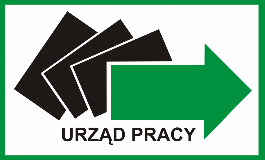 Lp.ZawódKod zawoduLiczba miejsc pracy ogółem1Pakowacz ręczny9321012412Pozostali pracownicy wykonujący prace proste gdzie indziej niesklasyfikowani9629901953Pozostali pracownicy zajmujący się sprzątaniem gdzie indziej niesklasyfikowani9129901474Robotnik magazynowy9333041335Pracownik biurowy411003766Pozostali robotnicy wykonujący prace proste w przemyśle932990707Robotnik gospodarczy515303678Pozostali magazynierzy i pokrewni432190609Pozostali introligatorzy i pokrewni7323905110Sprzedawca*5223015011Pozostali pracownicy administracyjni i sekretarze biura zarządu3343903712Rozbieracz-wykrawacz7511043613Operator maszyn czyszczących9129043414Pozostali pracownicy obsługi biurowej4110903215Magazynier4321032916Sekretarka4120012517Pracownik utrzymania czystości (sprzątaczka)9112072318Ślusarz*7222042119Spawacz7212042020Operator maszyn introligatorskich7323041821Pomocniczy robotnik budowlany9313011822Pomoc kuchenna9412011723Operator urządzeń do nakładania powłok galwanicznych8122031524Pozostali specjaliści do spraw higieny, bezpieczeństwa pracy i ochrony środowiska2291901425Przedstawiciel handlowy3322031426Spedytor3331051427Operator maszyn do obróbki skrawaniem7223031428Asystent nauczyciela przedszkola5312021329Doradca klienta5249021230Pozostali piekarze, cukiernicy i pokrewni7512901231Szwaczka maszynowa8153011232Kierowca operator wózków jezdniowych (widłowych)8344011233Robotnik placowy9613021234Woźny9629061235Księgowy3313011136Pozostali ogrodnicy6113901137Pozostali murarze i pokrewni7112901038Elektromonter instalacji elektrycznych7411011039Kierowca samochodu dostawczego8322021040Kierownik projektu121904941Ogrodnik terenów zieleni611306942Asystent do spraw księgowości431101743Kucharz*512001744Pozostały pomocniczy personel medyczny532190745Pozostałe pomoce i sprzątaczki biurowe, hotelowe i podobne911290746Pozostali kucharze512090647Wydawca posiłków / bufetowy524601648Opiekun medyczny*532102649Cukiernik*751201650Fakturzystka431102551Dyspozytor transportu samochodowego432302552Sprzedawca w branży spożywczej522304553Stolarz*752205554Operator wtryskarki814208555Monter mebli821902556Kierowca ciągnika siodłowego833202557Pomocniczy robotnik konserwacji terenów zieleni921401558Pomocnik mechanika932908559Animator rekreacji i organizacji czasu wolnego342311560Pracownik socjalny341205461Nauczyciel przedszkola234201462Florysta*343203463Recepcjonista422602464Kosmetyczka514202465Manikiurzystka514203466Sprzedawca w stacji paliw524502467Asystent nauczyciela w szkole531204468Ogrodnik*611303469Murarz711202470Ubojowy751106471Operator urządzeń do przetwórstwa drobiu816026472Prasowaczka ręczna912103473Statystyk212004374Inżynier technologii żywności214503375Pozostali nauczyciele szkół podstawowych234190376Pozostali specjaliści do spraw administracji i rozwoju242290377Specjalista do spraw kadr242307378Psycholog263401379Laborant chemiczny311101380Agent ubezpieczeniowy332101381Pracownik agencji pracy tymczasowej333302382Windykator421403383Pozostali pracownicy do spraw rachunkowości i księgowości431190384Kelner*513101385Fryzjer*514101386Wizażystka / stylistka514208387Pozostali opiekunowie dziecięcy531190388Brukarz711205389Dekarz*712101390Posadzkarz712204391Tynkarz712303392Hydraulik712601393Monter instalacji i urządzeń sanitarnych712604394Pozostali mechanicy pojazdów samochodowych723190395Elektryk*741103396Pokojowa911203397Sortowacz932913398Pracownik przygotowujący posiłki typu fast food941101399Pracownik pomocniczy gastronomii*9412033100Robotnik oczyszczania miasta9613013101Specjalista kontroli jakości2141092102Pielęgniarka2221012103Nauczyciel przedmiotu w szkole podstawowej2341022104Wychowawca w placówkach oświatowych, wsparcia dziennego, wychowawczych i opiekuńczych oraz instytucjach pieczy zastępczej2359142105Specjalista do spraw rekrutacji pracowników2423092106Specjalista do spraw marketingu i handlu2431062107Specjalista do spraw kluczowych klientów (key account manager)2433042108Specjalista do spraw sprzedaży2433052109Technik dentystyczny*3214022110Terapeuta środowiskowy3252012111Opiekun osoby starszej*3412022112Rejestratorka medyczna4226032113Barista5132012114Ratownik wodny5419062115Monter reklam7119022116Glazurnik7122022117Monter sieci wodnych i kanalizacyjnych7126122118Pozostali robotnicy budowlani robót wykończeniowych i pokrewni gdzie indziej niesklasyfikowani7129902119Malarz budowlany7131022120Tokarz w metalu7223142121Mechanik pojazdów samochodowych*7231032122Drukarz offsetowy*7322102123Elektryk budowlany7411042124Pracownik rozbioru mięsa7511022125Piekarz*7512042126Operator maszyn do produkcji opakowań z papieru i tektury8143022127Tartacznik8172112128Pozostali operatorzy urządzeń do produkcji wyrobów szklanych i ceramicznych8181902129Kierowca samochodu ciężarowego8332032130Dyrektor produkcji1120121131Pozostali specjaliści do spraw ochrony środowiska2133901132Grafik komputerowy DTP2166011133Fizjoterapeuta2292011134Nauczyciel przedmiotu w szkole ponadpodstawowej2330011135Pozostali nauczyciele pracujący z osobami o specjalnych potrzebach edukacyjnych2352901136Nauczyciel bibliotekarz2359041137Specjalista do spraw zarządzania2421161138Pozostali specjaliści do spraw zarządzania i organizacji2421901139Specjalista do spraw organizacji i rozwoju transportu2422211140Pozostali specjaliści do spraw sprzedaży (z wyłączeniem technologii informacyjno-komunikacyjnych)2433901141Analityk baz danych (data scientist)2521021142Asystent sędziego2619031143Referendarz sądowy2619081144Archiwista2621011145Technik stylista*3119461146Protetyk słuchu*3214011147Technik masażysta*3254021148Weterynaryjny kontroler sanitarny3255121149Sekretarka medyczna3344021150Pozostały średni personel z dziedziny prawa i pokrewny3411901151Opiekun w domu pomocy społecznej*3412031152Opiekunka środowiskowa*3412041153Pracownik do spraw kultury fizycznej i sportu3423101154Kasjer walutowy4211041155Pracownik do spraw ubezpieczeń4312021156Pracownik obsługi płacowej4313011157Pomocnik biblioteczny4411011158Archiwista zakładowy4414021159Pozostali pracownicy działów kadr4415901160Pizzer5120021161Pozostali fryzjerzy5141901162Jeździec*5164081163Sprzedawca w branży przemysłowej5223031164Pozostali sprzedawcy sklepowi (ekspedienci)5223901165Kasjer handlowy5230021166Dzienny opiekun małego dziecka5311081167Pozostali asystenci nauczycieli5312901168Strażak5411011169Pracownik obsługi monitoringu5413171170Robotnik budowlany7111041171Cieśla szalunkowy7115021172Stolarz budowlany7115031173Pozostali robotnicy budowlani robót stanu surowego i pokrewni gdzie 7119901174Parkieciarz7122031175Monter sieci i instalacji sanitarnych*7126181176Monter / konserwator instalacji wentylacyjnych i klimatyzacyjnych7127031177Operator zgrzewarek7212031178Monter konstrukcji aluminiowych7214031179Tokarz / frezer obrabiarek sterowanych numerycznie7223131180Mechanik samochodów ciężarowych7231041181Mechanik samochodów osobowych7231051182Mechanik motocyklowy*7231071183Grawer7316111184Drukarz7322011185Monter instalacji fotowoltaicznych7411051186Elektromechanik pojazdów samochodowych*7412031187Elektromonter (elektryk) zakładowy7412071188Pozostali monterzy i serwisanci instalacji i urządzeń teleinformatycznych7422901189Przetwórca mięsa*7511081190Pozostali robotnicy przygotowujący drewno i pokrewni7521901191Krawiec*7531051192Tapicer*7534021193Wiertacz*8113051194Wulkanizator8141041195Operator urządzeń do produkcji makaronu8160091196Pilarz8172101197Pozostali operatorzy maszyn i urządzeń do obróbki drewna8172901198Kierowca samochodu osobowego8322031199Pozostali kierowcy samochodów osobowych i dostawczych8322901200Kierowca autobusu8331011201Pozostali kierowcy samochodów ciężarowych8332901202Czyściciel pojazdów9122011203Operator myjni9122021204Pozostali robotnicy wykonujący prace proste w budownictwie drogowym, wodnym i pokrewni9312901205Konserwator części / sprzętu9329011206Pomocnik lakiernika9329071207Pomocnik piekarza9329101208Pracownik pomocniczy stolarza*9329181209Asystent fryzjera9329191RAZEMRAZEMRAZEM2002Pakowacz ręczny241Pozostali pracownicy wykonujący prace proste gdzie indziej niesklasyfikowani195Pozostali pracownicy zajmujący się sprzątaniem gdzie indziej niesklasyfikowani147Robotnik magazynowy133Pracownik biurowy76Pozostali robotnicy wykonujący prace proste w przemyśle70Robotnik gospodarczy67Pozostali magazynierzy i pokrewni60Pozostali introligatorzy i pokrewni51Sprzedawca50Lp.StanowiskoLiczba ofert1Kierowca kat C+E 242Sprzedawca 163Pomocniczy robotnik budowlany 154Pracownik budowlany 125Pracownik fizyczny 116Kierowca kat B 107Murarz 108Magazynier 99Sprzątaczka 910Pomoc kuchenna 711Cukiernik 612Brukarz 513Florysta 514Pracownik produkcji515Dekarz 416Elektryk 417Mechanik 418Mechanik pojazdów samochodowych 419Mechanik samochodów ciężarowych 420Opiekun 421Pracownik ochrony 422Kierowca kat D323Kucharz  324Pracownik biurowy asystentka325Pracownik na hali 326Spedytor 327Stolarza 328Brygadzista 229Hydraulik 230Informatyk 231Mechanik do maszyn budowlanych 232Monter okien 233Operator koparki 234Operator 235Pakowacz 236Pomoc cukiernika 237Pomocnik elektryka 238Pomocnik murarza 239Pomocnik montera240Pracownik przygotowujący posiłki typu fast food 241Przedstawiciel handlowy 242Robotnik placowy 243Stolarz mebli 244Bufetowa 145Cieśla szalunkowy 146Elektromechanik 147Farmaceuta 148Fryzjer 149Inspektor ds. rozliczeń 150Inspektor ds. technicznych 151Kadrowa / asystentka prezesa 152Kasjer 153Kelner 154Kierowca kat. C 155Kierowca/dostawca 156Księgowa 157Konserwator budynków i stanu technicznego pomieszczeń 158Kosmetolog159Krawcowa 160Masarz 161Mechanik/elektromechanik 162Monter bram przemysłowych 163Monter okien i drzwi 164Monter sieci i urządzeń telekomunikacyjnych 165Ogrodnik 166Operator / ustawiacza tokarek 167Operator maszyn budowlanych 168Operator urządzeń do nakładania powłok galwanicznych 169Pielęgniarka 170Pomoc krawcowej 171Pomocnik dekarza 172Pomocnik dekarza 173Pracownik masarni 174Pracownik palcowy 175Pracownik porządkowy 176Pracownik pomocniczy 177Pracownik pomocniczy  montażysty178Pracownik pomocniczy w zakładzie krawieckim179Pracownik pomocniczy do montażu mebli kuchennych180Pracownik serwisu 181Prasowaczka ręczna 182Prasowaczka 183Prezes184Rękodzielnik 185Serwisant komputerowy 186Sortowacz 187Spawacz 188Specjalista ds. magazynowych 189Specjalista ds. planowania 190Technik farmacji 191Technolog 192Tokarz 193Wulkanizator 1RAZEM RAZEM                 272Kierowca kat C+E 24Sprzedawca 16Pomocniczy robotnik budowlany 15Pracownik budowlany 12Pracownik fizyczny 11Kierowca kat B 10Murarz 10Magazynier 9Sprzątaczka 9Pomoc kuchenna 7DEFICYTDEFICYTArchiwiści i muzealnicyAsystenci w edukacjiBetoniarze i zbrojarzeBlacharze i lakiernicy samochodowiBrukarzeCieśle i stolarze budowlaniCukiernicyDekarze i blacharze budowlaniElektrycy, elektromechanicy i elektromonterzyFizjoterapeuci i masażyściFryzjerzyGospodarze obiektów, portierzy, woźni i dozorcyKierowcy samochodów ciężarowych i ciągników siodłowychKrawcy i pracownicy produkcji odzieżyKucharzeLekarzeMagazynierzyMechanicy pojazdów samochodowychMonterzy elektronicyMonterzy instalacji budowlanychMurarze i tynkarzeNauczyciele praktycznej nauki zawoduNauczyciele przedmiotów ogólnokształcącychNauczyciele przedmiotów zawodowychOperatorzy i mechanicy sprzętu do robót ziemnychOperatorzy obrabiarek skrawającychOperatorzy urządzeń dźwigowo-transportowychOpiekunowie osoby starszej lub niepełnosprawnejPedagodzyPiekarzePielęgniarki i położnePomoce kuchenne Pracownicy ds. ochrony środowiska i BHPPracownicy ds. rachunkowości i księgowościPracownicy fizyczni w produkcji i pracach prostychPracownicy przetwórstwa spożywczegoPracownicy robót wykończeniowych w budownictwiePracownicy służb mundurowychPracownicy socjalniPrzetwórcy mięsa i rybPsycholodzy i psychoterapeuciRatownicy medyczniRobotnicy budowlaniRobotnicy obróbki drewna i stolarzeSamodzielni księgowiSpawaczeSpecjaliści ds. zarządzania zasobami ludzkimi i rekrutacjiSpedytorzy i logistycySprzątaczki i pokojoweSzefowie kuchniŚlusarzeZaopatrzeniowcy i dostawcyRÓWNOWAGARÓWNOWAGAAdministratorzy stron internetowychAgenci ubezpieczeniowiAkustycy i realizatorzy dźwiękuAnalitycy, testerzy i operatorzy systemówteleinformatycznychAnimatorzy kultury i organizatorzy imprezArchitekci i urbaniściArchitekci krajobrazuBibliotekoznawcy, bibliotekarze i specjaliści informacjinaukowejBiolodzy, biotechnolodzy Ceramicy przemysłowiDentyściDiagności laboratoryjni medyczniDiagności samochodowiDziennikarze i redaktorzyEkonomiściFarmaceuciFilolodzy i tłumaczeFilozofowie, historycy, politolodzy i kulturoznawcyFloryściFotografowieGeodeci i kartografowieGórnicy i operatorzy maszyn i urządzeń wydobywczychGraficy komputerowiInspektorzy nadzoru budowlanegoInstruktorzy nauki jazdyInstruktorzy rekreacji i sportuInżynierowie budownictwaInżynierowie chemicy i chemicyInżynierowie elektrycy i energetycyInżynierowie inżynierii środowiskaInżynierowie mechanicyKamieniarzeKelnerzy i barmaniKierowcy autobusówKierowcy samochodów osobowychKierownicy budowyKierownicy ds. logistykiKierownicy ds. produkcjiKierownicy ds. usługKierownicy ds. zarządzania i obsługi biznesuKierownicy sprzedażyKierownicy w instytucjach społecznych i kulturyKosmetyczkiLakiernicyListonosze i kurierzyLogopedzi i audiofonolodzyMarynarze, pracownicy obsługi statków i portówMaszyniściMechanicy maszyn i urządzeńMeteorolodzy, geolodzy, geografowieMonterzy konstrukcji metalowychMonterzy maszyn i urządzeńMonterzy okien i szklarzeNauczyciele nauczania wczesnoszkolnegoNauczyciele przedszkoliNauczyciele szkół specjalnych i oddziałówintegracyjnychObuwnicyOgrodnicy i sadownicyOperatorzy aparatury medycznejOperatorzy maszyn do produkcji i przetwórstwa papieruOperatorzy maszyn do produkcji wyrobów cementowychi kamiennychOperatorzy maszyn do produkcji wyrobów chemicznychOperatorzy maszyn do produkcji wyrobów z gumyi tworzyw sztucznychOperatorzy maszyn rolniczych i ogrodniczychOperatorzy maszyn włókienniczychOpiekunki dziecięceOptycy i pracownicy wytwarzający protezyPlastycy, dekoratorzy wnętrz i konserwatorzy zabytkówPomoce w gospodarstwie domowymPozostali specjaliści edukacjiPracownicy administracyjni i biurowiPracownicy biur podróży i obsługi turystycznejPracownicy ds. budownictwa drogowego i kolejowegoPracownicy ds. jakościPracownicy ds. techniki dentystycznejPracownicy myjni, pralni i prasowalniPracownicy obsługi ruchu lotniczegoPracownicy obsługi ruchu szynowegoPracownicy ochrony fizycznejPracownicy pocztyPracownicy przetwórstwa metaliPracownicy sprzedaży internetowejPracownicy telefonicznej i elektronicznej obsługiklienta, ankieterzy, teleankieterzyPracownicy usług pogrzebowychPracownicy zajmujący się zwierzętamiPrawnicyProjektanci i administratorzy baz danych, programiściProjektanci wzornictwa przemysłowego i operatorzy CADPrzedstawiciele handlowiRecepcjoniści i rejestratorzyRobotnicy leśniRobotnicy obróbki skóryRolnicy i hodowcyRybacyRzemieślnicy obróbki szkła i metali szlachetnychSekretarki i asystenciSocjolodzy i specjaliści ds. badań społecznoekonomicznychSpecjaliści administracji publicznejSpecjaliści ds. finansowychSpecjaliści ds. organizacji produkcjiSpecjaliści ds. PR, reklamy, marketingu i sprzedażySpecjaliści ds. projektowania, wdrażania i doskonaleniaproduktów i usług cyfrowychSpecjaliści ds. rynku nieruchomościSpecjaliści elektroniki, automatyki i robotykiSpecjaliści rolnictwa i leśnictwaSpecjaliści technologii żywności i żywieniaSpecjaliści telekomunikacjiSprzedawcy i kasjerzySzefowie kuchniTapicerzyTechnicy budownictwaTechnicy informatycyTechnicy mechanicyWeterynarzeWindykatorzyWychowawcy w placówkach oświatowychi opiekuńczychDEFICYTDEFICYTBetoniarze i zbrojarzeCieśle i stolarze budowlaniElektrycy, elektromechanicy i elektromonterzyKierowcy samochodów ciężarowych i ciągników siodłowychLekarzeMagazynierzyMonterzy instalacji budowlanych Murarze i tynkarzeNauczyciele praktycznej nauki zawoduNauczyciele przedmiotów zawodowychOperatorzy i mechanicy sprzętu do robót ziemnychOpiekunowie osoby starszej lub niepełnosprawnejPielęgniarki i położnePracownicy robót wykończeniowych w budownictwiePsycholodzy i psychoterapeuciSamodzielni księgowiSpawaczeRÓWNOWAGARÓWNOWAGAAdministratorzy stron internetowychAgenci ubezpieczeniowiAkustycy i realizatorzy dźwiękuAnalitycy, testerzy i operatorzy systemówteleinformatycznychAnimatorzy kultury i organizatorzy imprezArchitekci i urbaniściArchitekci krajobrazuArchiwiści i muzealnicyAsystenci w edukacjiBibliotekoznawcy, bibliotekarze i specjaliści informacjinaukowejBiolodzy, biotechnolodzyBlacharze i lakiernicy samochodowiBrukarzeCeramicy przemysłowiCukiernicyDekarze i blacharze budowlaniDentyściDiagności laboratoryjni medyczniDiagności samochodowiDziennikarze i redaktorzyEkonomiściFarmaceuciFilolodzy i tłumaczeFilozofowie, historycy, politolodzy i kulturoznawcyFizjoterapeuci i masażyściFloryściFotografowieFryzjerzyGeodeci i kartografowieGospodarze obiektów, portierzy, woźni i dozorcyGraficy komputerowiInspektorzy nadzoru budowlanegoInstruktorzy nauki jazdyInstruktorzy rekreacji i sportuInżynierowie budownictwaInżynierowie chemicy i chemicyInżynierowie elektrycy i energetycyInżynierowie inżynierii środowiskaInżynierowie mechanicyKamieniarzeKelnerzy i barmaniKierowcy autobusówKierowcy samochodów osobowychKierownicy budowyKierownicy ds. logistykiKierownicy ds. produkcjiKierownicy ds. usługKierownicy ds. zarządzania i obsługi biznesuKierownicy sprzedażyKierownicy w instytucjach społecznych i kultury KosmetyczkiKrawcy i pracownicy produkcji odzieżyKucharzeLakiernicyListonosze i kurierzyLogopedzi i audiofonolodzyMaszyniściMechanicy maszyn i urządzeńMechanicy pojazdów samochodowychMeteorolodzy, geolodzy, geografowieMonterzy elektronicyMonterzy konstrukcji metalowychMonterzy maszyn i urządzeńMonterzy okien i szklarzeNauczyciele nauczania wczesnoszkolnegoNauczyciele przedmiotów ogólnokształcących Nauczyciele przedszkoliNauczyciele szkół specjalnych i oddziałów integracyjnychObuwnicyOgrodnicy i sadownicyOperatorzy aparatury medycznejOperatorzy maszyn do produkcji i przetwórstwa papieruOperatorzy maszyn do produkcji wyrobów cementowychi kamiennychOperatorzy maszyn do produkcji wyrobów chemicznychOperatorzy maszyn do produkcji wyrobów z gumyi tworzyw sztucznychOperatorzy maszyn rolniczych i ogrodniczychOperatorzy maszyn włókienniczychOperatorzy obrabiarek skrawającychOperatorzy urządzeń dźwigowo-transportowychOpiekunki dziecięceOptycy i pracownicy wytwarzający protezyPedagodzyPiekarzePlastycy, dekoratorzy wnętrz i konserwatorzy zabytkówPomoce kuchennePomoce w gospodarstwie domowymPozostali specjaliści edukacjiPracownicy administracyjni i biurowiPracownicy biur podróży i obsługi turystycznejPracownicy ds. budownictwa drogowego i kolejowegoPracownicy ds. jakościPracownicy ds. ochrony środowiska i BHPPracownicy ds. rachunkowości i księgowościPracownicy ds. techniki dentystycznejPracownicy fizyczni w produkcji i pracach prostychPracownicy myjni, pralni i prasowalniPracownicy obsługi ruchu szynowegoPracownicy ochrony fizycznejPracownicy pocztyPracownicy poligraficzniPracownicy przetwórstwa metaliPracownicy przetwórstwa spożywczegoPracownicy służb mundurowychPracownicy socjalniPracownicy sprzedaży internetowejPracownicy telefonicznej i elektronicznej obsługi klienta,ankieterzy, teleankieterzyPracownicy usług pogrzebowychPracownicy zajmujący się zwierzętamiPrawnicyProjektanci i administratorzy baz danych, programiściProjektanci wzornictwa przemysłowego i operatorzy CADPrzedstawiciele handlowiPrzetwórcy mięsa i rybRatownicy medyczniRecepcjoniści i rejestratorzyRobotnicy budowlaniRobotnicy leśniRobotnicy obróbki drewna i stolarzeRobotnicy obróbki skóryRolnicy i hodowcyRzemieślnicy obróbki szkła i metali szlachetnychSekretarki i asystenciSocjolodzy i specjaliści ds. badań społecznoekonomicznychSpecjaliści administracji Specjaliści ds. finansowychSpecjaliści ds. organizacji produkcjiSpecjaliści ds. PR, reklamy, marketingu i sprzedażySpecjaliści ds. projektowania, wdrażania i doskonaleniaproduktów i usług cyfrowychSpecjaliści ds. rynku nieruchomościSpecjaliści ds. zarządzania zasobami ludzkimi i rekrutacjiSpecjaliści elektroniki, automatyki i robotykiSpecjaliści rolnictwa i leśnictwaSpecjaliści technologii żywności i żywieniaSpecjaliści telekomunikacjiSpedytorzy i logistycySprzątaczki i pokojoweSprzedawcy i kasjerzySzefowie kuchniŚlusarzeTapicerzyTechnicy budownictwaTechnicy informatycyTechnicy mechanicyWeterynarzeWindykatorzyWychowawcy w placówkach oświatowych i opiekuńczychZaopatrzeniowcy i dostawcyLp.Nazwa stanowiskaLiczba planowanych stanowisk1.Księgowy/księgowa42.Specjalista ds. rachunkowości1RAZEMRAZEM5Lp.Nazwa szkoleniaLiczba osób skierowanych na szkolenieLiczba osób, któreukończyły szkolenieLiczba osób, które podjęły pracę po szkoleniuEfektywność szkoleńTyp szkolenia(indywidualne, bon szkoleniowy, grupowe)Źródło finansowaniaUprawnienia 
w zakresie eksploatacji urządzeń, instalacji 
i sieci elektroenergetycznych na stanowisku eksploatacji - G1111100%indywidualneFundusz PracyOperator wózków jezdniowych podnośnikowych z mechanicznym napędem podnoszenia z wyłączeniem wózków z wysięgnikiem oraz wózków z osobą obsługującą podnoszoną wraz 
z ładunkiem222100%indywidualne/
bon szkoleniowyEFSSpawanie metodą MAG 135 poziom I111100%indywidualneEFSOperator koparki jednonaczyniowej klasa III do 25 ton110100%indywidualneFundusz PracyMaster Barista111100%bon szkoleniowyFundusz PracyRazem                                Razem                                666100%xxPakowacz ręczny932101Pozostali pracownicy wykonujący prace proste gdzie indziej niesklasyfikowani962990Pozostali pracownicy zajmujący się sprzątaniem gdzie indziej niesklasyfikowani912990Robotnik magazynowy933304Pracownik biurowy411003Pozostali robotnicy wykonujący prace proste w przemyśle932990Robotnik gospodarczy515303Pozostali magazynierzy i pokrewni432190Pozostali introligatorzy i pokrewni732390Sprzedawca522301